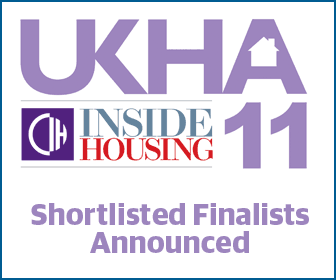 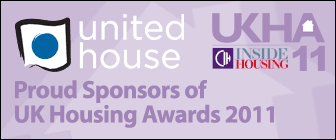 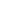 Subscribe to the magazineTerms and conditionsContact usEmail alertsAbout UsAdvertisingRSS feedsPrivacy statementInside Housing is a part of the Ocean Media Group© 2010 Inside Housing. All rights reserved.Site powered by Webvision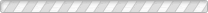 Close
2011 UK HOUSING AWARDS
9 NOVEMBER 2011




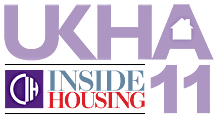 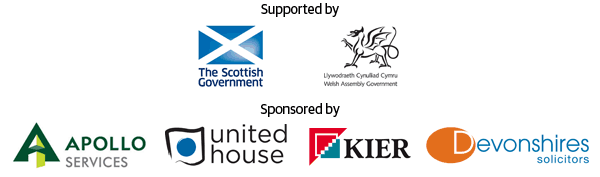 The UK Housing Awards were established in 1997. These awards recognise excellence across eleven categories and also present prizes for the most outstanding achievement in housing in Northern Ireland, Scotland, Wales, England and for the UK as a whole.

This year’s awards will be presented by Michael Portillo at a lunchtime ceremony in London’s Hilton Hotel on 9 November 2011. The ceremony is organised by the Chartered Institute of Housing (CIH) and Inside Housing magazine.2011 Categories1. Meeting residents’ needs and aspirations2. Involving and empowering communities 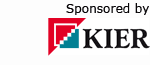 3. Making the best use of stock NEW4. Meeting the needs of older people NEW5. Valuing equality and diversity6. Supporting social and economic inclusion7. Regenerating communities 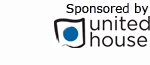 8. Creating safer communities 9. Delivering effective repairs and maintenance 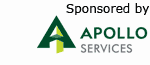 10. Delivering efficiency and value for money NEW 11. Excellence in housing finance and development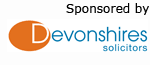 12. Outstanding Achievement in Housing in England13. Outstanding Achievement in Housing in Scotland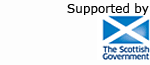 14. Outstanding Achievement in Housing in Wales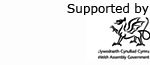 15. Outstanding Achievement in Housing in Northern Ireland16. Outstanding Achievement in Housing – UKBack to top >>InformationEntry formThe online entry process is now open, go to www.cih.org/ukha and follow the instructions. The deadline for submissions is 5pm Thursday 30 June 2011.See the CIH UK Housing Awards pages >>Back to top >>Awards ceremony 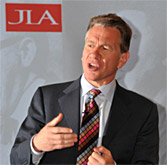 This year’s awards will be hosted by Michael Portillo. In 2010 the ceremony attracted over 700 people; we expect this year’s awards to be just as well attended.

The awards ceremony is a lunchtime event that takes place at London’s Hilton Hotel, Park Lane on Wednesday 9 November 2011.Table bookings Tables of ten (or individual places) can be booked by contacting Createvents.

To request a booking form please contact, Clare Davies on 01252 781178.

CreatEvents, Sandy Farm Business Centre, Sands Rd, Farnham, Surrey, GU10 1PX
Tel: 01252 781 178 / Fax: 01252 781 175 / E-mail: clare@createvents.co.ukBack to top >>Entry queriesMarion Conlon
Policy and practice co-ordinator
Tel: 02476 851794
E-mail: marion.conlon@cih.orgBack to top >>General queriesJodie Foulks
Event Co-ordinator
Direct Line: 02476 571 044
E-mail: jodie.foulks@oceanmedia.co.uk -or- awards@oceanmedia.co.ukOcean Media Group, Bank House, 23 Warwick Road, Coventry, CV1 2EWBack to top >>SponsorshipTo discuss sponsorship opportunities for the 2011 Awards please contact:
Polly Fryer on 020 7772 8421 or E-mail: polly.fryer@oceanmedia.co.ukBack to top >>2011 UK Housing Awards Judges